Travail à faire	Analysez ces publicités et identifiez pour chacune d’elle le diffuseur, la cible et le message transmis.Réflexion 2 - Différencier les types de communicationRéflexion 2 - Différencier les types de communicationRéflexion 2 - Différencier les types de communicationDurée : 20’ou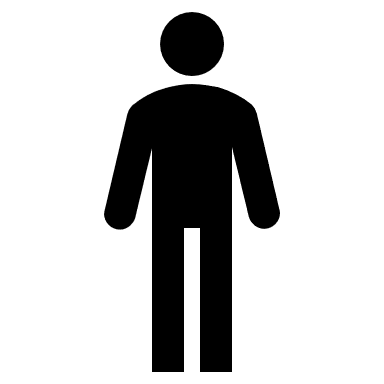 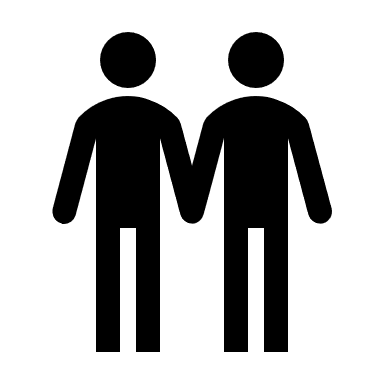 Source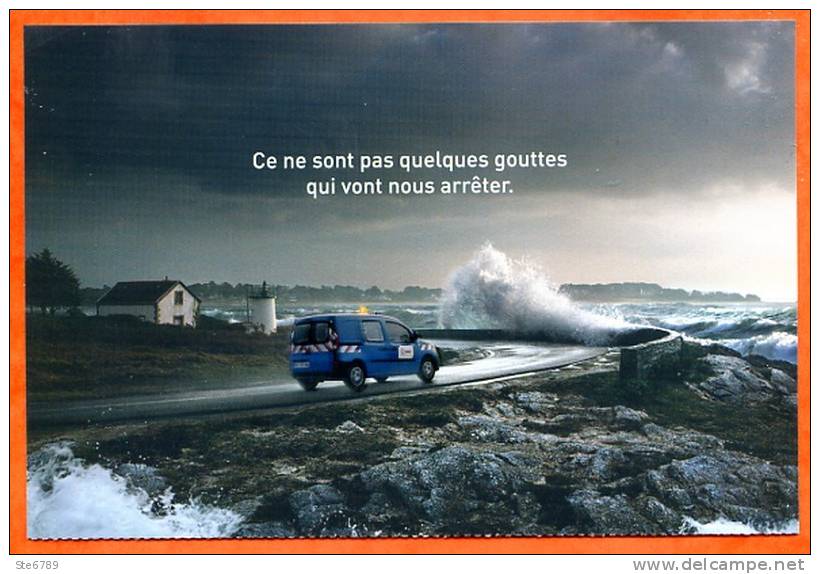 Diffuseur :Cible : Message :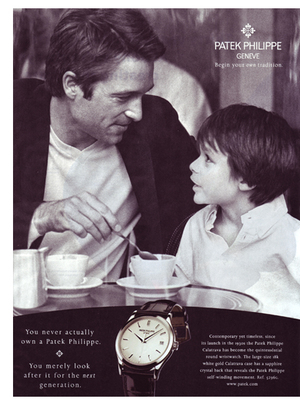 Diffuseur :Cible : Message :TraductionJamais vous ne posséderez complètement une Patek PhilippeVous en serez juste le gardien pour les générations futures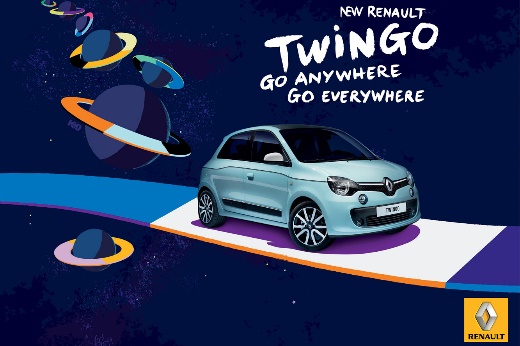 Diffuseur :Cible : Message :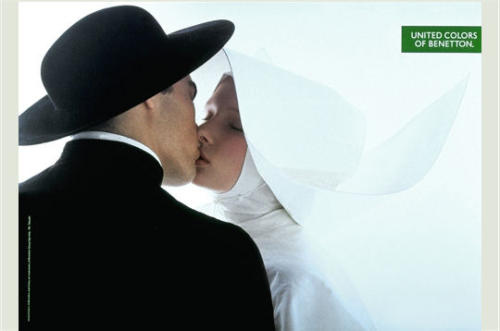 Diffuseur :Cible : Message :